รายงานการประเมินตนเองสำหรับการประกันคุณภาพภายใน ปีการศึกษา 2565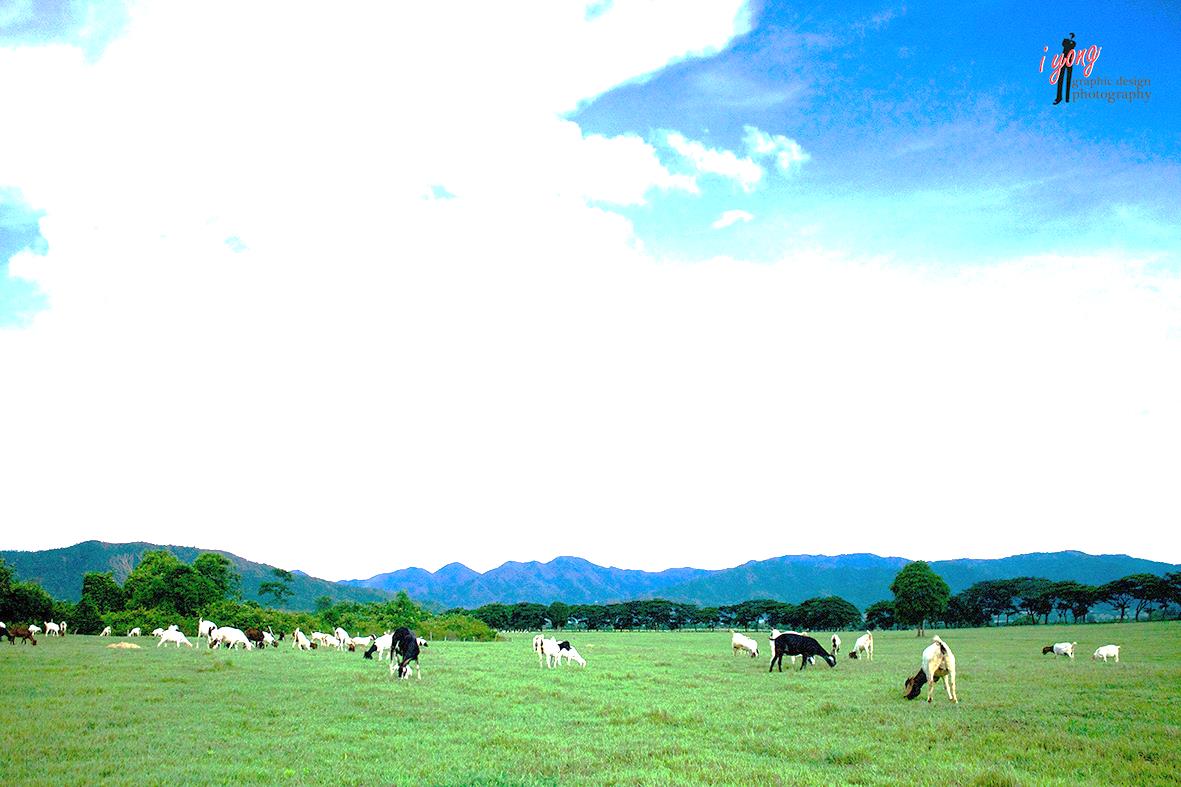  คณะสัตวศาสตร์และเทคโนโลยี มหาวิทยาลัยแม่โจ้ส่วนที่ 1โครงร่างองค์กร P.1ลักษณะขององค์กรก. สภาพแวดล้อมขององค์กรข. ความสัมพันธ์ระดับองค์กรโครงสร้างองค์กรและการกำกับดูแลลูกค้าและผู้มีส่วนได้ส่วนเสียผู้ส่งมอบและคู่ความร่วมมือP.2สภาวการณ์ขององค์กร: สภาวการณ์เชิงกลยุทธ์ของคณะก. สภาพด้านการแข่งขันข. บริบทเชิงกลยุทธ์ค. ระบบการปรับปรุงผลการดำเนินการส่วนที่ 2องค์ประกอบระบบบริหารคุณภาพการศึกษา CUPT-QMS GuidelinesC.1  ผลและกระบวนการรับสมัครและคัดเลือกผู้เรียนC.2  ผลและกระบวนการจัดการศึกษาของและหลักสูตรต่อผลการเรียนรู้และความต้องการจำเป็นของผู้มีส่วนได้ส่วนเสียC.3  ผลและกระบวนการวิจัยและกระบวนการสร้างสรรค์นวัตกรรม ตามทิศทางการพัฒนาด้านวิจัยและเพื่อผู้เรียนC.4  ผลและกระบวนการบริการวิชาการตามทิศทางการพัฒนาด้านบริการวิชาการแก่ชุมชนและเพื่อผู้เรียนC.5  ผลและกระบวนการทำนุบำรุงศิลปะและวัฒนธรรมเพื่อให้สอดคล้องหรือบูรณาการกับพันธกิจอื่นของสถาบันC.6  ผลและกระบวนการบริหารทรัพยากรบุคคลC.7  ผลและกระบวนการบริหารจัดการด้านกายภาพC.8  ผลและกระบวนการบริหารจัดการด้านภาวะผู้นำ ธรรมาภิบาล        และการตอบสนองผู้มีส่วนได้ส่วนเสียส่วนที่ 3   สรุปผลรายงานผลการประเมินตนเองส่วนที่ 3   สรุปผลรายงานผลการประเมินตนเองผลการประเมินตนเองข้อมูลพื้นฐาน Common Data Set ของคณะ